École préparatoire de musique Anna-Marie-Globenski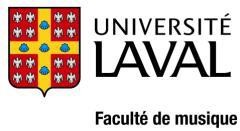 Répertoire d’examen instrumental et commentaires Examens YouTube 2023Programme de l’élèvePavillon Louis-Jacques-Casault	Téléphone : 418 656-54341055, avenue du Séminaire, local 3344	Télécopieur : 418 656-7635 Québec (Québec) G1V 0A6	www.mus.ulaval.caNom de l’élève :Degré :Nom du professeur :Lien(s) YouTube – solfège :Lien(s) YouTube – lectures à vue :Lien(s) YouTube – technique :Lien(s) YouTube – répertoire :Lien pour accéder aux partitions :Technique :Technique :Titre de chaque pièce + CompositeurPage du programmeÉtude :Pièce A :Pièce B :Pièce C :Pièce D :Commentaires de l’évaluateur ou de l’évaluatrice (à remplir par l’EPAMG)Commentaires de l’évaluateur ou de l’évaluatrice (à remplir par l’EPAMG)Nom de l’évaluateur ou de l’évaluatrice :Nom de l’évaluateur ou de l’évaluatrice :TechniqueÉtudePièce APièce BPièce CPièce D